Министерство образования и науки Самарской областигосударственное бюджетное профессиональное образовательное учреждение Самарской области «Усольский сельскохозяйственный техникум»Дисциплина ИсторияПреподаватель Горбунов Н.М.Урок №17-18 Дата 27.10.2021гКурс 1 группа , 11вТема: Крестовые походы.Крестовые походы: причиныКрестовые походы — ряд религиозных военных экспедиций, продолжавшихся с 1096 по 1272 год. Они проходили под лозунгом борьбы за освобождение Святой земли от мусульман.В 677 году Иерусалим оказался под властью арабов. Город был священным местом не только для христиан, но и для иудеев и мусульман. И, если сначала арабы не препятствовали тому, чтобы христианские паломники посещали Святой город, то с приходом к власти турков-сельджуков ситуация изменилась коренным образом. В 1071 году они закрыли доступ в Иерсуалим «неверным», то есть христианам.В то время Европа переживала глубокий кризис. Засуха и неурожай на протяжении нескольких лет привели к тому, что феодалы не могли платить рыцарям за их службу. Кроме того, в конце XI века в Европе остро стояла проблема перенаселения. Неудивительно, что появилось огромное количество рыцарей, объединившихся в настоящие банды. Эти банды занимались грабежом, обкладывали поборами деревни. Назрела необходимость направить их воинственную энергию в нужное русло. Тем более, Римско-католическая Церковь стремилась распространить свое влияние на восточное Средиземноморье.В 1095 году византийский император Алексей I Комнин обратился к странам Западной Европы с просьбой о помощи. Он опасался, что турки-сельджуки могут захватить Константинополь. В ноябре 1095 года на Клермонском соборе Папа Урбан II произнес свою знаменитую речь, призвав всех королей, сеньоров, рыцарей и простых людей отправиться в Святую землю, освободить ее от «ненавистных бусурман» и отвоевать Гроб Господень. Речь Папы Урбана II вызвала большое воодушевление. Тем более, что паломники, которые возвращались из Иерусалима, рассказывали о сказочно богатом Востоке.Люди, пожелавшие отправиться в поход нашивали на свою одежду Кресты. Их стали называть «крестоносцами», а походы, в которые они отправлялись — «Крестовыми походами».Крестовые походы были вызваны:Стремлением освободить Святую землю;Желанием распространить влияние католической Церкви на восток.Бедственным положением, сложившимся в Европе в результате экономического кризиса и демографической ситуации.Крестовый поход «бедноты»Первому Крестовому походу предшествовал так называемый «Крестовый поход бедноты», так как в него отправились в основном бедные крестьяне и рыцари. Папа Римский обещал участникам похода отпущение всех прошлых и будущих грехов, вероятно, поэтому на пути в Святую землю крестоносцы занимались грабежами и разбоем. Тем более, что обеспечить продовольствием и всем необходимым 80-тысячную армию не представлялось возможным.До Константинополя дошло лишь около 40 тысяч человек. Византийский император Алексей I Комнин остался не в восторге от неорганизованной толпы, понимая, что она не сможет противостоять туркам-сельджукам. Видя, как крестоносцы занимаются грабежами в городе, он переправила их через Босфор. Вскоре крестоносцы были разгромлены напавшими на них турками-сельджуками. По некоторым данным спаслось только около тысячи человек, в том числе и французский священник Петр Пустынник, чьи проповеди перед Крестовым походом воодушевили многих людей.Первый Крестовый поход (1096-1099 гг.)Если первые крестоносцы представляли собой стихийную толпу, то следующий поход, начавшийся в 1096 году, был подготовлен гораздо лучше.Из северной Франции выступило войско под предводительством Гуго Великого (Гуго Вермандуа).Из центральной Франции выдвинулось войско, которое вел Готфрид Бульонский.Боэмунд Тарентский командовал выходцами из Италии. Крестоносцев южной Франции вел Раймунд IV.Роберт Нормандский был предводителем войска из северо-западной Франции.Около Константинополя силы этих армии объединились. Крестоносцы Первого Крестового похода были хорошо вооружены и организованы. На этот раз умелые воины смогли отбить большую часть Паслестины. В 1099 году крестоносцы захватили Иерусалим.В ходе Первого Крестового похода удалось достигнуть главную цель — отвоевать Святую землю и освободить Гроб Господень. Крестоносцы создали Иерусалимское королевство. Кроме этого королевства существовали и другие государства, в которых воины насаждали те же порядки, что и в европейском средневековом обществе. Этому подверглись:Графство Триполи;Княжество Антиохия;Графство Эдесское.Турки-сельджуки вынашивали планы возврата потерянных территорий. В 1144 году они отвоевали графство Эдесское. В связи с этим в Европе начал готовиться Второй Крестовый поход. 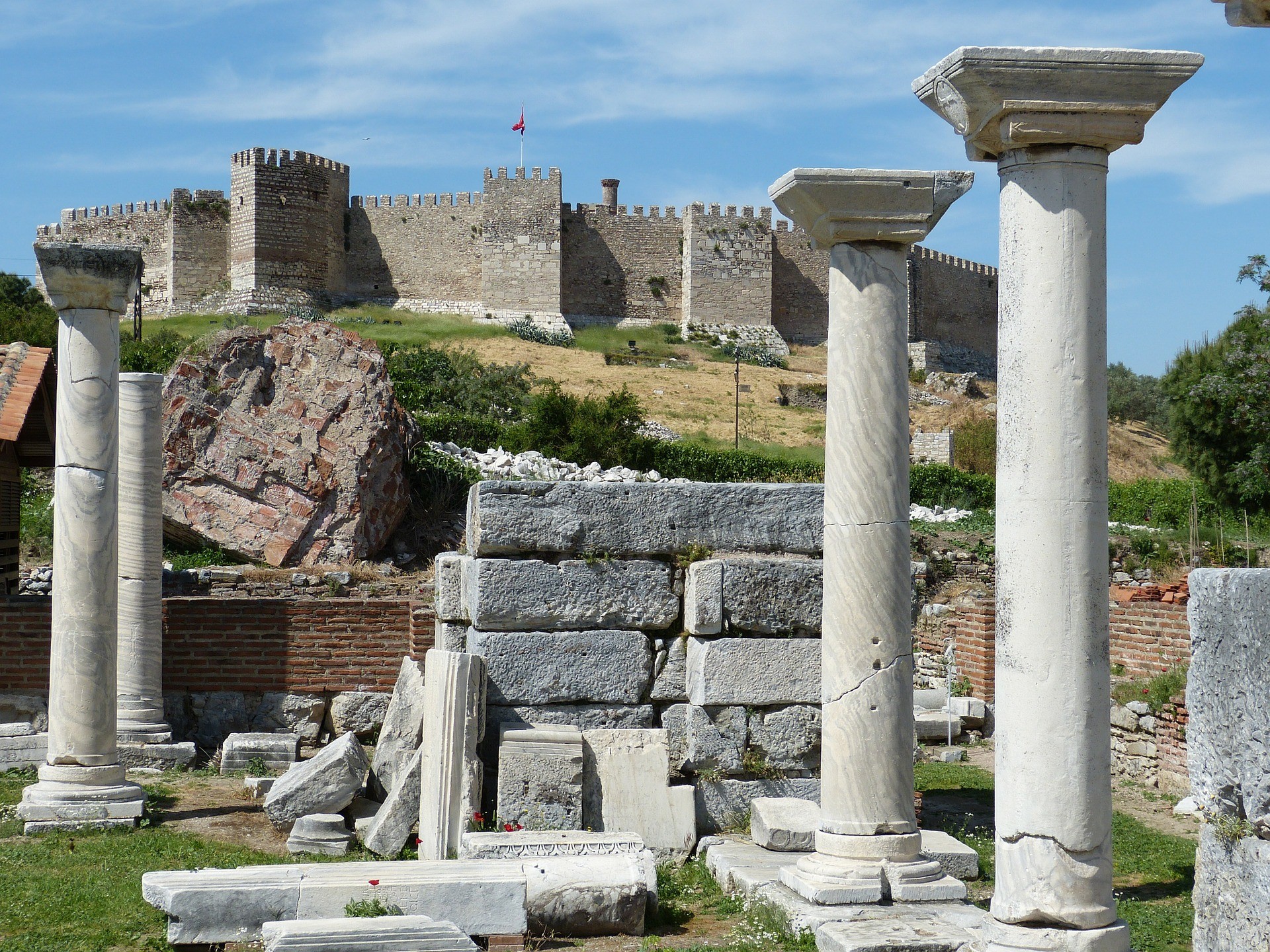 Второй Крестовый поход (1147-1149 гг.)Второй Крестовый поход возглавили:Французский король Людовик VII;Германский император Конрад III Гогенштауфен.Еще по пути к Иерсуалимскому королевству воинство сильно поредело. Этому способствовали:Некачественное продовольствие;Болезни.Поход оказался на редкость неудачным. Крестоносцы потерпели ряд поражений от арабов и были вынуждены вернуться домой.В 1173 году на территории Египта появилось новое государство, правителем которого стал талантливый полководец и дипломат султан Салах ад-Дин (Саладин). Он начал войну против Иерсуалимского королевства и в битве при Хаттине разбил войско крестоносцев. После этого армия Саладина взяла в осаду Иерусалим, который вскоре капитулировал. Иерсуалимское королевство перестало существовать.Третий Крестовый поход (1189-1192 гг.)В 1189 году начался Третий Крестовый поход. Его главной целью было повторное отвоевывание Святой земли.Британцы выступили под предводительством бесстрашного воина — короля Англии Ричарда «Львиное сердце».Король Франции Филипп II Август возглавил французских крестоносцев.Немецкий император Фридрих Барбаросса повел в поход немецких рыцарей.Третий Крестовый поход тоже оказался неудачным. Немецкие рыцари по пути лишились своего предводителя. Во время переправы через речку Селиф в Малой Азии, Фридрих Барбаросса, облаченный в тяжелые доспехи, упал с коня и утонул. После этого большая часть немецких крестоносцев повернула домой.Английские и французские рыцари добрались до территории, где еще недавно было Иерусалимское королевство, но не пошли сразу освобождать Иерусалим, а решили осадить крепость Акру. Осада продолжалась два года. Французский король не дождался окончания осады и отбыл домой со своими рыцарями. Ричард «Львиное сердце» остался под Акрой в окружении войск Саладина.Несмотря на то, что английский король все-таки взял Акру и даже одержал победу над войсками Саладина в битве при Арсуфе, дело закончилось мирными переговорами. Ричарду нужно было срочно вернуться домой, так как французский король Филипп воспользовался отсутствием английского короля и захватил почти все владения Англии на материке.Результаты Третьего Крестового похода были весьма скромны. Христианским паломникам разрешили свободно посещать Иерусалим, но он по-прежнему принадлежал мусульманам. Акра и часть прибрежной полосы от Тира до Яффо оставались в руках крестоносцев.Четвертый Крестовый поход (1202-1204 гг.)В 1202 году начался Четвертый Крестовый поход. Он очень отличался от предыдущих. На этот раз крестоносцы решили предпринять морской поход. Однако не смогли расплатиться с венецианскими торговцами за корабли. Купцы уговорили рыцарей вместо Святой земли отправиться в столицу Византии.Крестоносцы осадили Константинополь и выдвинули требование заплатить деньги за «защиту от неверных». Получив отказ, рыцари захватили город и жестоко разграбили его.Четвертый Крестовый поход показал, что главной целью крестоносцев было не освобождение Иерусалима, а обогащение. На захваченной территории создали Латинскую империю. Ее жителям пришлось платить непосильные налоги.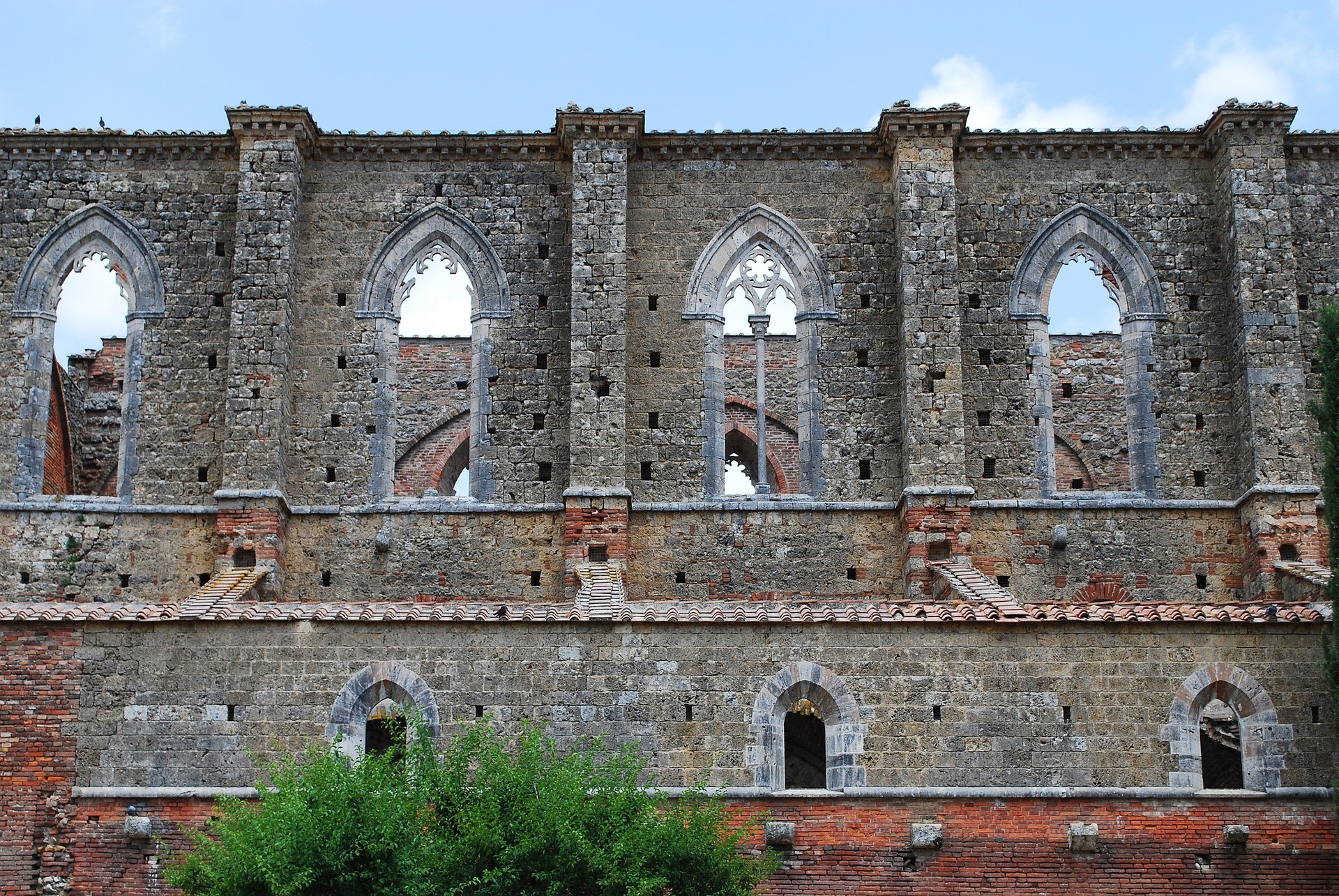 Другие Крестовые походыВ 1212 году состоялся так называемый «Детский крестовый поход. Так как люди объясняли неудачные попытки освободить Иерусалим многочисленными грехами крестоносцев, решено было отправить в Святую землю детей из Франции и Германии. Дети были вооружены одной лишь молитвой. Участь малолетних крестоносцев оказалась печальной. Вместо того, чтобы доставить их в Палестину, купцы продали детей в египетское рабство.Остальные четыре Крестовых похода прошли неудачно. Лишь в ходе Шестого похода (1228-1229 гг.) в результате мирных переговоров удалось вернуть христианам Иерусалим и часть земель, захваченных ранее Саладином.Однако уже в 1244 году Иерусалим вновь заняли турки.Седьмой Крестовый поход (1248-1254 гг.) и Восьмой Крестовый поход (1270 г.) под предводительством французского короля Людовика IX Святого закончились неудачно, а для самого короля трагично — он погиб.Последствия Крестовых походовЕвропейцы так и не отвоевали Святую землю. Несмотря на то, что Керстовые походы принесли много бедствий, они позволили Европе ознакомиться с достижениями Востока во многих областях:Крестоносцы принесли с собой секрет изготовления бумаги;Европейцы узнали о шахматах;Научились выращивать рис, арбузы, лимоны и другие культуры;В Европе стали строить бани и ветряные мельницы.В Средиземном море по итогам Крестовых походов господствующее положение заняли итальянские купцы. Это привело к росту европейской торговли. В целом можно сказать, что привнесение достижений Востока в области медицины, математики, географии подготовили благодатную почву для начала европейской эпохи Возрождения.Задание конспект